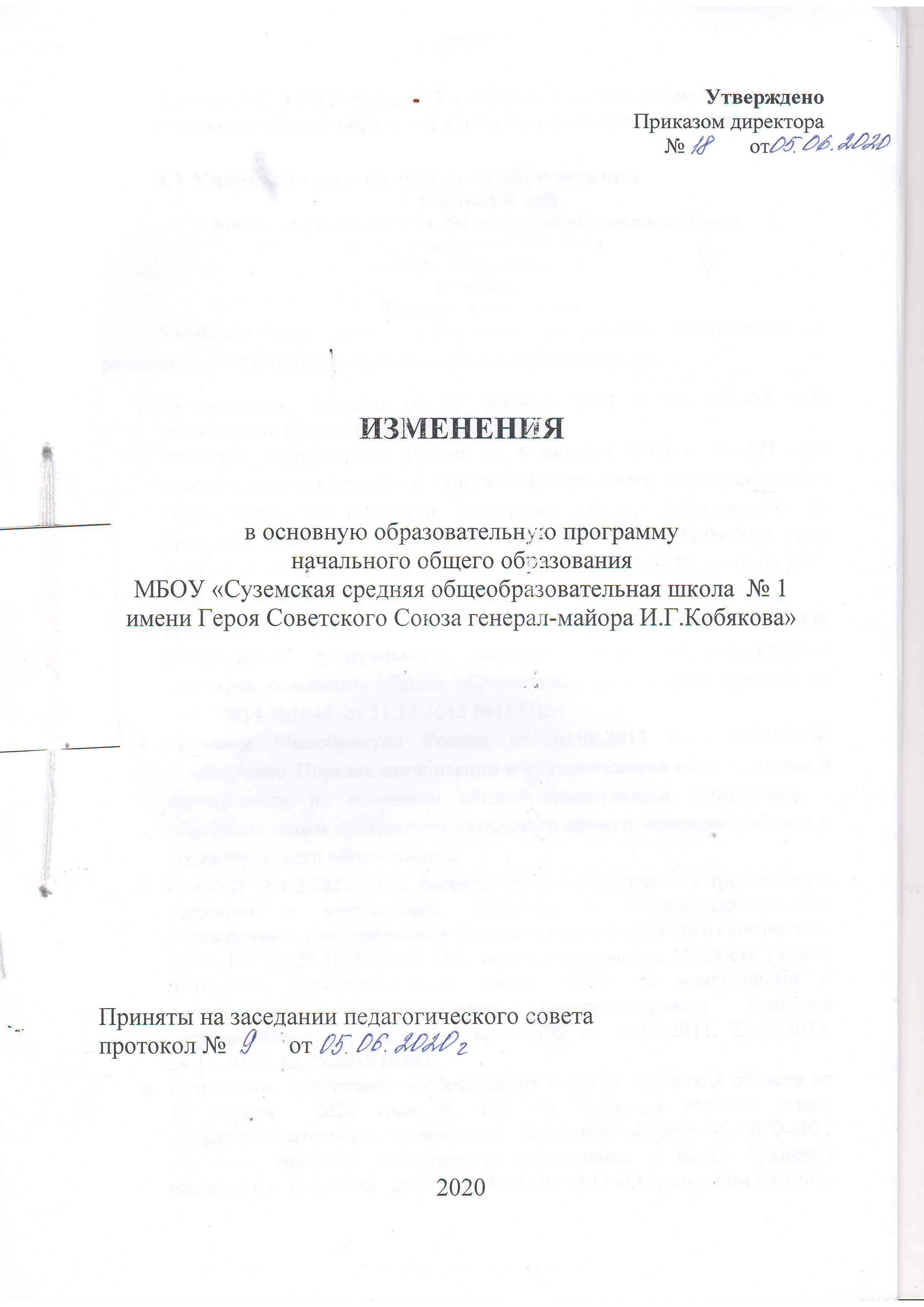 Пункты 3.1, 3.2,3.3 раздела 3 основной образовательной программы начального общего образования изложить в следующей редакции:3.1 Учебный план начального образованияУЧЕБНЫЙ ПЛАНМБОУ « Суземская СОШ  №1 имени Героя Советского Союза генерал-майора И.Г.Кобякова» на 2020 – 2021 учебный год1-9 классыПояснительная записка	 Учебный план школы разработан на основе федеральной и региональной нормативно-правовой базы, в соответствии с: Федеральным Законом от 29 декабря 2012 г. № 273-ФЗ «Об образовании в Российской Федерации»;приказом Минобрнауки России от 6 октября . № 373 «Об утверждении и введении в действие федерального государственного образовательного стандарта начального общего образования» (в редакции приказов от 26.11.2010 года №1241, от 22.09.2011 года №2357, от 18.12.2012 года №1060, от 29.12.2014 № 1643, от 18.05.2015 года №507, от 31.12.2015 года №1576)приказом Минобрнауки России от 17 декабря 2010 года №1897 «Об утверждении федерального государственного образовательного стандарта основного общего образования» (в редакции приказа от 29.12.2014 №1644, от 31.12.2015 №1577);приказом Минобрнауки России от 30.08.2013 года №1015«Об утверждении Порядка организации и осуществления образовательной деятельности по основным общеобразовательным программам –образовательным программам начального общего, основного общего и среднего общего образования»;СанПиН  2.4.2.2821-10 «Санитарно-эпидемиологические требования к условиям и организации обучения в общеобразовательных учреждениях» (постановление Главного государственного санитарного  врача РФ от 29.12.2010 № 189, зарегистрировано в Минюсте России 03.03.2011, регистрационный номер 19993) (с изменениями и дополнениями, утвержденными Постановлениями Главного государственного санитарного врача РФ от 29.06.2011, 25.12.2013, 24.11.2015  22.05.2019 года).Приказами  Департамента образования и науки  Брянской области от 13 апреля  2020 года № 468 «О базисном учебном плане общеобразовательных организаций  Брянской области на 2020-2021 уч. год», письмом департамента образования и науки Брянской области  от  13 апреля   2020 года № 2230-04-О «О примерном учебном плане 1-9 классов общеобразовательных организаций Брянской области на 2020-2021 учебный год», в соответствии с Уставом МБОУ «Суземская СОШ №1 имени Героя Советского Союза генерал-майора И.Г.Кобякова».В соответствии с пунктом 5.1 статья 11 Федерального закона №317-ФЗ «О внесении изменений в статьи 11 и 14  Федерального закона от 29 декабря 2012 года № 273 ФЗ » федеральные государственные образовательные стандарты дошкольного, начального общего и основного общего образования обеспечивает возможность получения образования на родных языках из числа языков народов РФ, изучение государственных языков республик РФ, родных языков народов РФ, в том числе русского языка как родного языка.В письме Минпросвещения России от 20 декабря 2018 года № 03-510 указано:Выбор языка осуществляется по заявлениям родителей (законных представителей) несовершеннолетних обучающихся при приеме (переводе) на обучение по имеющим государственную аккредитацию образовательных программ начального общегои основного общего образования;Количество часов на изучение предметов «Родной язык» и «Литературное чтение на родном языке» - на уровне начального общего образования, а также «Родной язык » и «Родная литература» - на уровне основного общего образования  определяет образовательная организация в соответствии со спецификой реализуемой основной образовательной программы в рамках обязательной части учебного плана.Учебный план для 1-4 классов составлен с учетом ФГОС начального общего образования, с учетом основной образовательной программы начального общего образования.      В оздоровительных целях и для облегчения процесса адаптации детей к условиям школы обучение первоклассников организовано с соблюдением ряда особенностей. Продолжительность учебного года для первоклассников 33 недели с пятидневной рабочей неделей. Организуется  «ступенчатый » режим обучения: в первом полугодии (в сентябре-октябре – по 3 урока в день по 35 минут каждый, в ноябре-декабре – по 4 урока в день по 35 минут каждый, январь - май -   по 4 урока 40 минут каждый (согласно п.2.9.4      СанПин 2.4.2.28.21-10). В середине учебного дня организуется динамическая пауза продолжительностью не менее 40 минут.Во 2–4-х классах – 34 недели  с 5-дневной рабочей  неделей и  продолжительностью уроков 40 минут.        Продолжительность каникул в течение учебного года на первой ступени обучения составляет не менее 30 календарных дней, летом – не менее 8 недель. Для обучающихся в 1-ом классе – дополнительные недельные каникулы в феврале.Региональный (национально-региональный) компонент представлен комплексным курсом «Брянский край» с 1 по 4 класс, включающим в себя краеведческую составляющую учебных программ, направленных на изучение истории региона, его места в истории многонациональной России, вклада в становление и развитие российской государственности, отечественной промышленности, науки и культуры: 1 класс – курс «Азбука родного края»  реализуется через план внеурочной деятельности.2 класс – курс «Природа родного края»  реализуется через план внеурочной деятельности.3 класс – курс «История родного края» реализуется через план внеурочной деятельности.           4 класс – курс « Культура родного края».          Согласно базисному учебному плану в 4 классе:- на преподавание     предмета «Русский язык»  в одну неделю отводится 5 часов, в другую-  4 часа;- на преподавание     предмета «Литературное чтение»  в одну неделю отводится 4 часа, в другую-  3 часа;-на преподавание ОРКСЭ 1 час в неделю- на преподавание предметов «Родной язык» и «Литературное чтение на родном языке» отводится по 0,5 часа на каждый предмет. Учебный предмет «Иностранный язык» изучается во 2-4 классах по 2 часа в неделю. В соответствии с запросами обучающихся и их родителей при изучении предмета осуществляется деление классов  на подгруппы по изучению английского языка и немецкого языка. Промежуточная аттестация промежуточной аттестации для обучающихся 1-4 классов1.Годовую промежуточную аттестацию  проходят все обучающиеся 2-4 классов.2. Годовая промежуточная аттестация обучающихся 1–го класса проводится на основе контрольных диагностических работ.Формы промежуточной аттестации*качественная безотметочная аттестация Учебный план1-4-х классовМБОУ «Суземская СОШ  №1 имени Героя Советского Союзагенерал-майора И.Г.Кобякова»                       на 2020 – 2021 учебный год  Запись «5/4» означает, что на изучение учебного предмета в одну неделю отводится  5 часов, в другую –4часа Запись «4/3» означает, что на изучение учебного предмета в одну неделю отводится  4 часа, в другую –3часа.3.2 План внеурочной деятельностиПояснительная запискак учебному плану внеурочной деятельностимуниципального бюджетного общеобразовательного учреждения« Суземская средняя общеобразовательная школа №1»2020 – 2021 учебный годНачальное общее образованиеI. Общие положения1.План внеурочной деятельности разработан  на основе следующих нормативных документов:- приказа Минобрнауки России от  06.10.2009 г.  № 373 «Об утверждении и введении в действие федерального государственного образовательного стандарта начального общего образования»;- приказа Минобрнауки России от 26.11.2010 г.  № 1241 «О внесении изменений в федеральный  государственный   образовательный  стандарт  начального   общего образования, утвержденный приказом Министерства образования и науки Российской Федерации от 6 октября . № 373» (далее – приказ № 1241);- постановления Главного государственного санитарного врача РФ от 29.12.2010 г. «Об утверждении СанПиН 2.4.2.2821-10 «Санитарно-эпидемиологические требования к условиям и организации обучения в общеобразовательных учреждениях»» (далее – СанПиН);- постановления Правительства Российской Федерации от 19 марта . № 196 «Об утверждении типового положения об общеобразовательном учреждении» (с изменениями);      2. В учреждении используется модель организации внеурочной деятельности на основе оптимизации внутренних ресурсов школы: внеурочную деятельность реализуют учителя начальных классов, учитель изобразительного искусства, педагоги дополнительного образования.     3. Внеурочная деятельность в учреждении организуется по направлениям: спортивно-оздоровительное, духовно-нравственное ( общеинтеллектуальное),  социальное,   общекультурное.4. Для реализации плана внеурочной деятельности используются следующие формы работы с учащимися: экскурсии, соревнования, исследования, мини-проекты, конференции, презентации, выставки творческих работ, конкурсы и олимпиады.    5. Внеурочная деятельность в 1-4 классах организуется после уроков и проводится в зависимости от направления деятельности.Учебный  планвнеурочной  деятельности начального общего образованиядля  учащихся   1-4 классов1 классы2 классы3 классы4 классыКалендарный учебный графикна 2020-2021 учебный годМБОУ "Суземская СОШ №1 имени Героя Советского Союзагенерал-майора И.Г.Кобякова"I. Продолжительность учебного года      Продолжительность  учебного года:в 1 классах - 33 недели, со 2-го  по 4 -й класс, 9 и 11 классы– 34 недели,с 5-го по 8,10 -й классы – 35 недель.II. Периоды учебных занятий и каникул на 2020-2021учебный год: Учебные занятия в 2020-2021 учебном году начинаются 1 сентября 2020 года и заканчиваются 25 мая 2021 года - в 1-4 классах , 9, 11 классах , 31 мая 2021  года – в 5-8, 10 классахОсенние каникулы - с 27 октября по 04 ноября 2020 года;Зимние каникулы - с 29 декабря 2020 года по 10 января 2021 года;Весенние каникулы - с 24 марта 2021 по 31 марта  2021года.Дополнительные каникулы для первоклассников - с 10 февраля 2021 по 16 февраля 2021года.     Сроки проведения выпускных вечеров в 11 классе – 20 – 25 июня 2021 года (кроме 22.06.2021 года)III. Продолжительность учебных четвертейIV. Проведение промежуточной аттестации в переводных классахПромежуточную аттестацию в обязательном порядке проходят обучающиеся, осваивающие основные общеобразовательные программы начального общего образования, основного общего образования, среднего общего образования во всех формах обучения; а также обучающиеся, осваивающие образовательные программы ОО по индивидуальным учебным планам.Промежуточная аттестация обучающихся проводится 1 раз в год в качестве контроля освоения учебного предмета, курса, дисциплины (модуля) и (или) образовательной программы предыдущего уровня  с 22  апреля 2021 года по 22 мая 2021 года. V. Регламентирование образовательного процесса     Учебный год 1-4, 5-9 классах делится на четверти, в 10-11 классах – на  полугодия.     Продолжительность каникул в течение учебного года составляет не менее 30 календарных дней и регулируется соблюдением рекомендуемых сроков каникулярного времени указанных в ежегодных распоряжениях Департамента образования и науки Брянской области. Для обучающихся 1 класса устанавливаются дополнительные каникулы в феврале месяце (7 календарных дней). VI. Регламентирование образовательного процесса на неделюПродолжительность учебной недели:По 5-дневной учебной неделе занимаются – 1-11 общеобразовательные классы.Школа работает в одну смену:Начало занятий 8.00Продолжительность дополнительных индивидуальных консультаций, занятий (кружок, секция) – 40 минут. В 2020-2021  учебном году в школе открыто 2 группы продленного дня для учащихся 1 – 4 классов.VII.Регламентирование образовательного процесса на деньУчебные занятия и элективные курсы организуются в одну смену. Занятия дополнительного образования (кружки, секции), групп продленного дня  организуются в другую для обучающихся смену с предусмотренным временем на обед, но не ранее чем через час после основных занятий, кроме групп продленного дня для которых начало рабочего времени является окончание основных занятий обучающихся.Начало занятий в 8.00, пропуск учащихся в школу в 7.45 Продолжительность уроков:2-11 классы – 40 минут 1 классы - в сентябре-октябре – по 3 урока в день по 35 минут каждый, в ноябре-декабре – по 4 урока в день по 35 минут каждый, январь - май -  по 4 урока 40 минут каждый (согласно п.2.9.4  СанПин 2.4.2.28.21-10).  Расписание звонков(1, 3, 5-11 классы):Расписание звонков (2,4 классы):Общий режим работы школы:    Школа открыта для доступа в течение 5 дней в неделю с понедельника по пятницу, выходными днями являются суббота, воскресенье.    В праздничные дни (установленные законодательством РФ)  образовательное учреждение не работает.    В каникулярные дни общий режим работы школы регламентируется приказом директора по ОУ, в котором устанавливается особый график работыПредметные областиУчебные предметыклассыклассыклассыклассыПредметные областиУчебные предметы1*234Предметные результаты по учебным предметамПредметные результаты по учебным предметамПредметные результаты по учебным предметамПредметные результаты по учебным предметамПредметные результаты по учебным предметамПредметные результаты по учебным предметамРусский язык и литературное чтение Русский языкДиктант с грамматическим заданиемДиктант с грамматическим заданиемДиктант с грамматическим заданиемДиктант с грамматическим заданиемРусский язык и литературное чтение Литературное чтениеКонтрольная работа (контроль навыка чтения)Контрольная работа (контроль навыка чтения)Контрольная работа (контроль навыка чтения)Контрольная работа (контроль навыка чтения)Родной язык и литературное чтение на родном языкеРодной язык (русский)Контрольная работа Контрольная работа Контрольная работа Контрольная работа Родной язык и литературное чтение на родном языкелитературное чтение на родном языке (русском)Контрольная работа Контрольная работа Контрольная работа Контрольная работа Иностранный языкИностранный языкКонтрольная работа Контрольная работа Контрольная работа Математика и информатикаМатематика Контрольная работа Контрольная работа Контрольная работа Контрольная работа Обществознание и естествознание  (окружающий мир)Окружающий мирКонтрольная работа Контрольная работа Контрольная работа Контрольная работа Основы религиозных культур и светской этикиОсновы религиозных культур и светской этикиЗащита проектаИскусство Музыка Творческий зачетТворческий зачетТворческий зачетТворческий зачетИскусство Изобразительное искусствоТворческий зачетТворческий зачетТворческий зачетТворческий зачетФизическая культураФизическая культураДифференцированный зачет с учетом нормативовДифференцированный зачет с учетом нормативовДифференцированный зачет с учетом нормативовДифференцированный зачет с учетом нормативовМетапредметные результатыМетапредметные результатыМетапредметные результатыМетапредметные результатыМетапредметные результатыМетапредметные результатыИтоговая комплексная работаИтоговая комплексная работаИтоговая комплексная работаИтоговая комплексная работаУчебный  план начального общего образованиянедельный/ годовойУчебный  план начального общего образованиянедельный/ годовойУчебный  план начального общего образованиянедельный/ годовойУчебный  план начального общего образованиянедельный/ годовойУчебный  план начального общего образованиянедельный/ годовойУчебный  план начального общего образованиянедельный/ годовойУчебный  план начального общего образованиянедельный/ годовойУчебный  план начального общего образованиянедельный/ годовойУчебный  план начального общего образованиянедельный/ годовойУчебный  план начального общего образованиянедельный/ годовойУчебный  план начального общего образованиянедельный/ годовойУчебный  план начального общего образованиянедельный/ годовойУчебный  план начального общего образованиянедельный/ годовойУчебный  план начального общего образованиянедельный/ годовойУчебный  план начального общего образованиянедельный/ годовойУчебный  план начального общего образованиянедельный/ годовойУчебный  план начального общего образованиянедельный/ годовойУчебный  план начального общего образованиянедельный/ годовойУчебный  план начального общего образованиянедельный/ годовойУчебный  план начального общего образованиянедельный/ годовойУчебный  план начального общего образованиянедельный/ годовойУчебный  план начального общего образованиянедельный/ годовойПредметные  областиучебные предметы классы                        Количество часов в неделю /годКоличество часов в неделю /годКоличество часов в неделю /годКоличество часов в неделю /годКоличество часов в неделю /годКоличество часов в неделю /годКоличество часов в неделю /годКоличество часов в неделю /годВсегоПредметные  областиучебные предметы классы                        1 а1б2а2б3а3б4а4бВсегоОбязательная частьОбязательная частьРусский язык и литературное чтениеРусский язык5/ 1655/ 1655/ 1705/ 1705/ 1705/ 1705/41 /1535/41 /15339/1316Русский язык и литературное чтениеЛитературное чтение4/ 1324/ 1324/ 1364/ 1364/ 1364/ 1364/32 1194/32 11931/1046Родной язык и литературное чтение на родном языкеРодной язык0,5/170,5/170,5/170,5/170,5/170,5/170,5/170,5/174/136Родной язык и литературное чтение на родном языкеЛитературное чтение на родном языке0,5/160,5/160,5/170,5/170,5/170,5/170,5/170,5/174/136Иностранный языкИностранный язык--2/ 682/ 682/  682/  682/682/6812/408Математика и информатикаМатематика 4/ 1324/ 1324/ 1364/ 1364/ 1364/ 1364/1364/13632/1080Обществознание и естествознание(Окружающий мир)Окружающий мир2/ 662/ 662/ 682/ 682/ 682/ 682/682/6816/540Основы религиозных культур и светской этикиОсновы религиозных культур и светской этики––-––1/341/342/68ИскусствоМузыка1/331/331/ 341/ 341/ 341/ 341/ 341/ 348/270ИскусствоИзобразительное искусство1/331/331/ 341/ 341/ 341/ 341/ 341/ 348/270Технология Технология 1/331/331/ 341/ 341/ 341/ 341/ 341/ 348/270Физическая культураФизическая культура2/682/682/682/682/682/682/682/6816/540Итого:Итого:21/ 69321/ 69321/ 69321/ 69323/ 78223/ 78223/ 78223/ 782180/6078Часть, формируемая участниками образовательных отношений(5- дневная учебная  неделя)Часть, формируемая участниками образовательных отношений(5- дневная учебная  неделя)000000000Максимально допустимая годовая нагрузка (5-дневная учебная  неделя)Максимально допустимая годовая нагрузка (5-дневная учебная  неделя)21/ 69321/ 693  23/782   23/78223/782   23/78223/ 78223/ 782180/6078№ п/п          Направление Наименование программы    Формы организацииКол-во часов в неделю1.Спортивно-оздоровительное «Уроки здоровья»Занятия, викторины, экскурсии, дни здоровья12.Духовно-нравственное«Культура общения»Занятия, экскурсии, конкурсы, викторины,олимпиады13.Общеинтеллек-туальное «Эрудит»Занятия, экскурсии, конкурсы, викторины,олимпиады14.Общекультур-ное «Фантазеры»Занятия, экскурсии, конкурсы, викторины,олимпиады15.Социальное «Портфолио»Занятия, экскурсии, конкурсы, викторины,олимпиады1Итого:Итого:Итого:5№ п/п          Направление Наименование программы  Формы организацииКол-во часов в неделю1.Спортивно-оздоровительное «Уроки здоровья»Занятия, викторины, экскурсии, дни здоровья12.Духовно-нравственное«Культура общения»Занятия, экскурсии, конкурсы, викторины,олимпиады13.Общеинтеллек-туальное «Эрудит»Занятия, экскурсии, конкурсы, викторины,олимпиады14.Общекультур-ное «Фантазеры»Занятия, экскурсии, конкурсы, викторины,олимпиады15.Социальное «Портфолио»Занятия, экскурсии, конкурсы, викторины,олимпиады1Итого:Итого:Итого:5№ п/п          Направление Наименование программы   Формы организацииКол-во часов в неделю1.Спортивно-оздоровительное «Уроки здоровья»Занятия, викторины, экскурсии, дни здоровья12.Духовно-нравственное«Культура общения»Занятия, экскурсии, конкурсы, викторины,олимпиады,проекты13.Общеинтеллек-туальное «Эрудит»Занятия, экскурсии, конкурсы, викторины,олимпиады,проекты14.Общекультур-ное «Фантазеры»Занятия, экскурсии, конкурсы, викторины,олимпиады,проекты15.Социальное «Портфолио»Занятия, экскурсии, конкурсы, викторины,олимпиады,проекты1Итого:Итого:Итого:5№ п/п          Направление Наименование программы   Формы организацииКол-во часов в неделю1.Спортивно-оздоровительное «Уроки здоровья»Занятия, викторины, экскурсии, дни здоровья12.Духовно-нравственное«Культура общения»Занятия, экскурсии, конкурсы, викторины,олимпиады, проекты13.Общеинтеллек-туальное «Эрудит»Занятия, экскурсии, конкурсы, викторины,олимпиады, проекты14.Общекультур-ное «Фантазеры»Занятия, экскурсии, конкурсы, викторины,олимпиады, проекты1Учебные периодыКлассыСрок началаСрок окончанияКоличество учебных недель1 четверть1-901.09.202026.10.20209 недель2 четверть1-905.11.202028.12.20207 недель 3 четверть1-911.01.202123.03.202110недель  и 1 день4 четверть1-901.04.202125.05.2021 (9 кл)31.05.20217 нед и 3 дня (1-4,9 кл)8 нед и 3 дня (5-8 кл)1 полугодие10-1101.09.202028.12.202016 недель2 полугодие10-1111.01.202125.05.2021 (11 кл)31.05.202118 недель и 1 день(11 кл)19 недель и 1 день (10 кл)Понедельник-пятницаПонедельник-пятница